АДМИНИСТРАЦИЯ ВОЗДВИЖЕНСКОГО СЕЛЬСОВЕТА САРАКТАШСКОГО РАЙОНА ОРЕНБУРГСКОЙ ОБЛАСТИП О С Т А Н О В Л Е Н И Е_________________________________________________________________________________________________________21.06.2018 				с. Воздвиженка				        № 28-пВ соответствии с Жилищным кодексом Российской Федерации, Федеральными законами от 06.10.2003 № 131-ФЗ «Об общих принципах организации местного самоуправления в Российской Федерации», от 26.12.2008 № 294-ФЗ «О защите прав юридических лиц и индивидуальных предпринимателей при осуществлении государственного контроля (надзора) и муниципального контроля»,  руководствуясь Уставом муниципального образования Воздвиженский сельсовет  Саракташского района Оренбургской области:1. Утвердить административный регламент осуществления администрацией муниципального образования Воздвиженский сельсовет Саракташского района Оренбургской области муниципального  жилищного контроля (прилагается).2. Настоящее  постановление вступает в силу после его официального опубликования путем размещения на официальном сайте администрации муниципального образования Воздвиженский сельсовет  Саракташского района Оренбургской области (www.admvozdvigenka.ru).3. Контроль за исполнением нашего постановления оставляю за собой.Глава  сельсовета								А.И. СкузоватовРазослано: прокуратуре района Приложениек постановлению  администрацииВоздвиженского сельсовета от 21.06.2018 № 28-пАдминистративный регламентосуществления администрацией муниципального образования Воздвиженский сельсовет Саракташского района Оренбургской области муниципального  жилищного контроля Общие положенияАдминистративный регламент осуществления администрацией муниципального образования Воздвиженский сельсовет Саракташского района Оренбургской области муниципального  жилищного контроля (далее - Административный регламент) разработан в целях повышения качества и эффективности проведения проверок граждан, юридических лиц и индивидуальных предпринимателей при осуществлении муниципального жилищного контроля и определяет сроки и последовательность действий (административных процедур) администрации муниципального образования Воздвиженский сельсовет Саракташского района Оренбургской области (далее- администрация  Воздвиженского сельсовета), а также устанавливает порядок взаимодействия между структурными подразделениями администрации Воздвиженского сельсовета, их должностными лицами, а также порядок взаимодействия администрации Воздвиженского сельсовета с физическими и юридическими лицами, органами государственной власти и органами местного самоуправления, учреждениями и организациями при осуществлении муниципального жилищного контроля.Предметом муниципального жилищного контроля является соблюдение юридическими лицами, индивидуальными предпринимателями и гражданами установленных в соответствии с жилищным законодательством, законодательством об энергосбережении и о повышении энергетической эффективности требований к использованию и сохранности жилищного фонда независимо от его форм собственности, в том числе требований к жилым помещениям, их использованию и содержанию, использованию и содержанию общего имущества собственников помещений в многоквартирных домах, созданию и деятельности юридических лиц, индивидуальных предпринимателей, осуществляющих управление многоквартирными домами, оказывающих услуги и (или) выполняющих работы по содержанию и ремонту общего имущества в многоквартирных домах, предоставлению коммунальных услуг собственникам и пользователям помещений в многоквартирных домах и жилых домах, требований энергетической эффективности и оснащенности помещений многоквартирных домов и жилых домов приборами учета используемых энергетических ресурсов (далее — обязательные требования), установленных в отношении муниципального жилищного фонда федеральными законами и законами Оренбургской области в области жилищных отношений, а также муниципальными правовыми актами.Муниципальный жилищный контроль осуществляется администрацией Воздвиженского сельсовета.Администрация Воздвиженского сельсовета осуществляет муниципальный жилищный контроль в случаях и порядке, установленных законодательством Российской Федерации, Оренбургской области, муниципальными правовыми актами в пределах полномочий органа местного самоуправления.1.4. Муниципальный жилищный контроль осуществляется в соответствии с:- Жилищным кодексом Российской Федерации;- Федеральным законом от 6 октября 2003 года №131-ФЗ «Об общих принципах организации местного самоуправления в Российской Федерации»;- Федеральным законом от 26 декабря 2008 года № 294-ФЗ «О защите прав юридических лиц и индивидуальных предпринимателей  при проведении  государственного контроля (надзора) и муниципального контроля»;- Федеральным законом от 2 мая 2006 года №59-ФЗ «О порядке рассмотрения обращений граждан Российской Федерации»;- Федеральным законом от 9 февраля 2009 года №8-ФЗ «Об обеспечении доступа к информации о деятельности  государственных органов и органов местного самоуправления»;- Постановлением Правительства Российской Федерации от 30 июня 2010 года № 489 «Об утверждении Правил подготовки органами государственного контроля (надзора) и органами муниципального контроля ежегодных планов проведения плановых проверок юридических лиц и индивидуальных предпринимателей»;- Приказом Министерства экономического развития Российской Федерации от 30 апреля 2009 года №141 «О реализации положений Федерального закона «О защите прав юридических лиц и индивидуальных предпринимателей при проведении государственного контроля (надзора) и муниципального контроля»;- Уставом муниципального образования Воздвиженский сельсовет Саракташского района Оренбургской области.1.5. Результатом осуществления муниципального жилищного контроля является выявление факта (отсутствие факта) нарушения гражданами, юридическими лицами, индивидуальными предпринимателями требований, установленных муниципальными правовыми актами муниципального образования Воздвиженский сельсовет Саракташского района Оренбургской области, а также требований, установленных федеральными законами, законами Оренбургской области (далее — обязательных требований).По результатам проверки составляется акт проверки по форме, установленной уполномоченным Правительством Российской Федерации федеральным органом исполнительной власти (приложение № 2).Основания для приостановления проверок при осуществлении муниципального жилищного контроля не предусмотрены.1.7. Права и обязанности органа муниципального контроля, его должностных лиц при осуществлении муниципального жилищного контроля.1.7.1. Должностные лица администрации Воздвиженского сельсовета при проведении проверок обязаны:- своевременно и в полной мере исполнять предоставленные в соответствии с законодательством Российской Федерации полномочия по предупреждению, выявлению и пресечению нарушений обязательных требований и требований, установленных муниципальными правовыми актами Воздвиженского сельсовета;- соблюдать законодательство Российской Федерации, права и законные интересы юридического лица, индивидуального предпринимателя, проверка которых проводится;-проводить проверку на основании распоряжения администрации Воздвиженского сельсовета о проведении проверки в соответствии с ее назначением;-проводить проверку только во время исполнения служебных обязанностей, выездную проверку только при предъявлении служебных удостоверений, копии распоряжения администрации Воздвиженского сельсовета и в случае, предусмотренном частью 5 статьи 10 Федерального закона от 26 декабря 2008 года № 294-ФЗ, копии документа о согласовании проведения проверки;-не препятствовать руководителю, иному должностному лицу или уполномоченному представителю юридического лица, индивидуальному предпринимателю, его уполномоченному представителю присутствовать при проведении проверки и давать разъяснения по вопросам, относящимся к предмету проверки;-предоставлять руководителю, иному должностному лицу или уполномоченному представителю юридического лица, индивидуальному предпринимателю, его уполномоченному представителю, присутствующим при проведении проверки, информацию и документы, относящиеся к предмету проверки;-знакомить руководителя, иное должностное лицо или уполномоченного представителя юридического лица, индивидуального предпринимателя, его уполномоченного представителя с результатами проверки;- учитывать при определении мер, принимаемых по фактам выявленных нарушений, соответствие указанных мер тяжести нарушений, их потенциальной опасности для жизни, здоровья людей, для животных, растений, окружающей среды, объектов культурного наследия (памятников истории и культуры) народов Российской Федерации, безопасности государства, для возникновения чрезвычайных ситуаций природного и техногенного характера, а также не допускать необоснованное ограничение прав и законных интересов граждан, в том числе индивидуальных предпринимателей, юридических лиц;-доказывать обоснованность своих действий при их обжаловании юридическими лицами, индивидуальными предпринимателями в порядке, установленном законодательством Российской Федерации;-соблюдать сроки проведения проверки, установленные Федеральным законом от 26 декабря 2008 года № 294-ФЗ;-не требовать от юридического лица, индивидуального предпринимателя документы и иные сведения, представление которых не предусмотрено законодательством Российской Федерации;-перед началом проведения выездной проверки по просьбе руководителя, иного должностного лица или уполномоченного представителя юридического лица, индивидуального предпринимателя, его уполномоченного представителя ознакомить их с положениями административного регламента, в соответствии с которым проводится проверка;-осуществлять запись о проведенной проверке в журнале учета проверок.1.7.2. В случае выявления при проведении проверки нарушений юридическим лицом, индивидуальным предпринимателем обязательных требований или требований, установленных муниципальными правовыми актами Воздвиженского сельсовета, должностные лица администрации Воздвиженского сельсовета, проводившие проверку, в пределах полномочий, предусмотренных законодательством Российской Федерации, обязаны:-выдать предписание юридическому лицу, индивидуальному предпринимателю об устранении выявленных нарушений с указанием сроков их устранения и (или) о проведении мероприятий по предотвращению причинения вреда жизни, здоровью людей, вреда животным, растениям, окружающей среде, объектам культурного наследия (памятникам истории и культуры) народов Российской Федерации, безопасности государства, имуществу физических и юридических лиц, государственному или муниципальному имуществу, предупреждению возникновения чрезвычайных ситуаций природного и техногенного характера, а также других мероприятий, предусмотренных федеральными законами (приложение № 3);- принять меры по контролю за устранением выявленных нарушений, их предупреждению, предотвращению возможного причинения вреда жизни, здоровью граждан, вреда животным, растениям, окружающей среде, объектам культурного наследия (памятникам истории и культуры) народов Российской Федерации, обеспечению безопасности государства, предупреждению возникновения чрезвычайных ситуаций природного и техногенного характера, а также меры по привлечению лиц, допустивших выявленные нарушения, к ответственности.1.7.3. При проведении проверки должностные лица администрации Воздвиженского сельсовета не вправе:-проверять выполнение обязательных требований и требований, установленных муниципальными правовыми актами Воздвиженского сельсовета, если такие требования не относятся к полномочиям органа муниципального жилищного контроля, от имени которого действуют эти должностные лица; - проверять выполнение требований, установленных нормативными правовыми актами органов исполнительной власти СССР и РСФСР, а также выполнение требований нормативных документов, обязательность применения которых не предусмотрена законодательством Российской Федерации;- проверять выполнение обязательных требований и требований, установленных муниципальными правовыми актами, не опубликованными в установленном законодательством Российской Федерации порядке;- осуществлять плановую или внеплановую выездную проверку в случае отсутствия при ее проведении руководителя, иного должностного лица или уполномоченного представителя юридического лица, индивидуального предпринимателя, его уполномоченного представителя, за исключением случая проведения такой проверки по основанию, предусмотренному подпунктом «б» пункта 2 части 2 статьи 10 Федерального закона от 26 декабря 2008г. № 294-ФЗ;- требовать представления документов, информации, образцов продукции, проб обследования объектов окружающей среды и объектов производственной среды, если они не являются объектами проверки или не относятся к предмету проверки, а также изымать оригиналы таких документов;- отбирать образцы продукции, пробы обследования объектов окружающей среды и объектов производственной среды для проведения их исследований, испытаний, измерений без оформления протоколов об отборе указанных образцов, проб по установленной форме и в количестве, превышающем нормы, установленные национальными стандартами, правилами отбора образцов, проб и методами их исследований, испытаний, измерений, техническими регламентами или действующими до дня их вступления в силу иными нормативными техническими документами и правилами и методами исследований, испытаний, измерений;- распространять информацию, полученную в результате проведения проверки и составляющую государственную, коммерческую, служебную, иную охраняемую законом тайну, за исключением случаев, предусмотренных законодательством Российской Федерации;- превышать установленные сроки проведения проверки;- осуществлять выдачу юридическим лицам, индивидуальным предпринимателям предписаний или предложений о проведении за их счет мероприятий по контролю;- требовать от юридического лица, индивидуального предпринимателя представления документов и (или) информации, включая разрешительные документы, имеющиеся в распоряжении иных государственных органов, органов местного самоуправления либо подведомственных государственным органам или органам местного самоуправления организаций, включенные в определенный Правительством Российской Федерации перечень;- требовать от юридического лица, индивидуального предпринимателя представления документов, информации до даты начала проведения проверки. Орган государственного контроля (надзора), орган муниципального контроля после принятия распоряжения или приказа о проведении проверки вправе запрашивать необходимые документы и (или) информацию в рамках межведомственного информационного взаимодействия.1.8. Права и обязанности лиц, в отношении которых осуществляются мероприятия по муниципальному контролю.1.8.1. Руководитель, иное должностное лицо или уполномоченный представитель юридического лица, индивидуальный предприниматель, его уполномоченный представитель при проведении проверки имеют право:- непосредственно присутствовать при проведении проверки, давать объяснения по вопросам, относящимся к предмету проверки;- получать от органа муниципального контроля, их должностных лиц информацию, которая относится к предмету проверки и предоставление которой предусмотрено  Федеральным законом от 26 декабря 2008 года            № 294-ФЗ;- знакомиться с результатами проверки и указывать в акте проверки о своем ознакомлении с результатами проверки, согласии или несогласии с ними, а также с отдельными действиями должностных лиц органа государственного контроля (надзора), органа муниципального контроля;- обжаловать действия (бездействие) должностных лиц органа муниципального контроля, повлекшие за собой нарушение прав юридического лица, индивидуального предпринимателя при проведении проверки, в административном и (или) судебном порядке в соответствии с законодательством Российской Федерации.1.8.2. Руководитель, иное должностное лицо или уполномоченный представитель юридического лица, индивидуальный предприниматель, его уполномоченный представитель обязаны предоставить должностным лицам органа муниципального контроля, проводящим выездную проверку, возможность ознакомиться с документами, связанными с целями, задачами и предметом выездной проверки, в случае, если выездной проверке не предшествовало проведение документарной проверки, а также обеспечить доступ проводящих выездную проверку должностных лиц и участвующих в выездной проверке экспертов, представителей экспертных организаций на территорию, в используемые юридическим лицом, индивидуальным предпринимателем при осуществлении деятельности здания, строения, сооружения, помещения, к используемым юридическими лицами, индивидуальными предпринимателями оборудованию, подобным объектам, транспортным средствам и перевозимым ими грузам.Требования к порядку осуществления муниципального жилищного контроля2.1. Порядок информирования о правилах осуществления муниципального жилищного контроля.Для получения информации о правилах осуществления муниципального жилищного контроля заинтересованные лица обращаются в администрацию Воздвиженского сельсовета.Место нахождения администрации: улица Центральная, дом 29, село Воздвиженка, Саракташский район, Оренбургская область.Почтовый адрес: 462139, Оренбургская область, Саракташский район, село Воздвиженка, улица Центральная, дом 29.Телефон: 8 (35333) 29 0 47, 29 0 49Официальный сайт: www.admvozdvigenka.ruЭлектронная почта: adm-vozdvizgenka@yandex.ruРежим приема граждан:понедельник - среда: с 9-15 час. до 17-00 час.пятница – с 9-15 час. до 16-00 час. с 12-45 час. до 14-15 час.Информирование о правилах осуществления муниципального жилищного контроля происходит в виде индивидуального и публичного информирования.Для обслуживания инвалидов помещения оборудуются пандусами, специальными ограждениями и перилами, обеспечивающими беспрепятственное передвижение и разворот инвалидных колясок.Входы в помещения оборудуются пандусами, расширенными проходами, позволяющими обеспечить беспрепятственный доступ инвалидов, включая инвалидов, использующих кресла-коляски. Центральный вход в помещения оборудуется информационной табличкой (вывеской), содержащей соответствующее наименование с использованием укрупненного шрифта и плоско-точечного шрифта Брайля.При наличии заключения общественной организации инвалидов о технической невозможности обеспечения доступности помещений (здания) для инвалидов на специально подготовленного сотрудника администрации Воздвиженского сельсовета административно-распорядительным актом возлагается обязанность по оказанию ситуационной помощи инвалидам всех категорий на время предоставления государственной услуги.2.2. Основными требованиями к информированию являются:- достоверность предоставляемой информации;- четкость в изложении информации;- полнота информирования;- наглядность  форм предоставления  информации (при письменном информировании); - удобство и доступность  получения информирования;- оперативность предоставления  информации;- для инвалидов по зрению обеспечивается дублирование необходимой для ознакомления зрительной информации, а также надписей, знаков и иной текстовой и графической информации знаками, выполненными укрупненным шрифтом и рельефно-точечным шрифтом Брайля;- для инвалидов по слуху обеспечивается дублирование необходимой для ознакомления звуковой информации текстовой и графической информацией (бегущей строкой).2.3. Информирование проводится в устной и письменной форме.Индивидуальное устное информирование о порядке осуществления муниципального жилищного контроля обеспечивается должностными лицами администрации Воздвиженского сельсовета, осуществляющими муниципальный жилищный контроль (далее - должностные лица администрации сельсовета), при личном обращении заинтересованных лиц  или по телефону.При ответах на телефонные звонки и устные обращения, должностные лица администрации сельсовета информируют обратившихся по интересующим их вопросам.Время разговора (информирования) по телефону не должно превышать 10 минут.Длительность устного информирования (консультирования) при личном обращении не должно превышать 15 минут.Должностные лица администрации сельсовета должны принять все необходимые меры для полного и оперативного ответа на поставленные вопросы.Индивидуальное письменное информирование о порядке, процедуре, ходе осуществления муниципального жилищного контроля при обращении в администрацию сельсовета осуществляется путем направления письменных ответов почтовым отправлением.Публичное информирование о порядке и процедуре осуществления муниципального жилищного контроля осуществляется посредством привлечения средств массовой информации, а также путем размещения информации на информационных стендах, расположенных в здании администрации сельсовета и на территории Воздвиженского сельсовета, а также устно при выездных встречах с населением.2.4. Сведения о местонахождении, контактных телефонах, администрации сельсовета размещаются: на бланках администрации сельсовета, на информационных стендах; в справочно-информационных службах и изданиях.2.5. Сведения о режиме работы администрации Воздвиженского сельсовета сообщаются по телефону, на информационных стендах, в памятках заявителям.2.6. На информационных стендах размещается следующая информация:извлечения из законодательных и иных нормативных правовых актов, содержащих нормы, регулирующие деятельность по осуществлению муниципального жилищного контроля;образцы документов, необходимых для осуществления муниципального жилищного контроля, и требования к ним (при необходимости);график приема заявителей  должностными лицами администрации сельсовета;иная информация по исполнению функции.	2.7. Консультации и информирование по порядку или о ходе осуществления муниципального жилищного контроля можно получить в администрации Воздвиженского сельсовета по адресу: улица Центральная, дом 29, село Воздвиженка, Саракташский район, Оренбургская область;по  электронному адресу администрации Воздвиженского сельсовета Саракташского района Оренбургской области:                                                       adm-vozdvizgenka@yandex.ru ипо телефону: 8(35333) 29 0 47, 29 0 49.Должностное лицо администрации сельсовета осуществляет прием заинтересованных лиц ежедневно, по графику, указанному в п.2.1. настоящего регламента.2.8. Информирование и консультирование о порядке, процедурах, ходе осуществления муниципального жилищного контроля осуществляется безвозмездно.2.9. Срок осуществления муниципального жилищного контроля.2.9.1. Срок проведения каждой из проверок  не может превышать двадцать рабочих дней.В отношении одного субъекта малого предпринимательства общий срок проведения плановых выездных проверок не может превышать пятьдесят часов для малого предприятия и пятнадцать часов для микропредприятия в год.2.9.2. В исключительных случаях, связанных с необходимостью проведения сложных и (или) длительных исследований, испытаний, специальных экспертиз и расследований на основании мотивированных предложений должностных лиц администрации поселения, проводящих выездную плановую проверку, срок проведения выездной плановой проверки может быть продлен главой сельсовета, но не более чем на двадцать рабочих дней, в отношении малых предприятий, микропредприятий не более чем на пятнадцать часов.2.10. Порядок взаимодействия органа муниципального контроля с государственными органами, органами местного самоуправления, должностными лицами, организациями и гражданами при осуществлении муниципального земельного контроля.При осуществлении муниципального жилищного контроля  администрация сельсовета взаимодействует: - с органами прокуратуры - по вопросам подготовки ежегодных планов проведения  плановых проверок юридических лиц, индивидуальных предпринимателей, согласования внеплановых выездных проверок юридических лиц, индивидуальных предпринимателей по основаниям, предусмотренным Федеральным законом от 26.12.2008                  № 294-ФЗ «О защите прав юридических лиц и индивидуальных предпринимателей при проведении государственного контроля (надзора) и муниципального контроля» (далее - Федеральный закон от 26.12.2008                 № 294-ФЗ);- с экспертами, экспертными организациями - при проведении мероприятий по контролю для оценки соответствия осуществляемых юридическими лицами, индивидуальными предпринимателями деятельности или действий (бездействия), производимых и реализуемых ими товаров (выполняемых работ, предоставляемых услуг) обязательным требованиям и требованиям, установленным муниципальными правовыми актами, и анализа соблюдения указанных требований, по проведению мониторинга эффективности муниципального  жилищного контроля, учета результатов проводимых проверок и необходимой отчетности о них;- с саморегулируемыми организациями - по вопросам защиты прав их членов при осуществлении муниципального контроля;- с Министерством экономического развития Российской Федерации - по вопросам представления ежегодного доклада об осуществлении муниципального контроля.Взаимодействие с указанными органами и организациями осуществляется в соответствии с действующим законодательством.Административные процедуры3.1. Последовательность административных процедур при осуществлении муниципального жилищного контроля.Осуществление муниципального жилищного контроля включает в себя следующие административные процедуры:- принятие решения о проведении проверки,- проведение проверки в отношении гражданина, юридического лица или индивидуального предпринимателя;- оформление результатов проверки и вручение (направление) акта проверки.Последовательность административных процедур при осуществлении муниципального жилищного контроля отражена в блок-схеме (приложение № 1).3.2. Принятие решения о проведении проверки.3.2.1. Должностными лицами администрации Воздвиженского сельсовета в отношении юридических лиц и индивидуальных предпринимателей проводятся плановые и внеплановые проверки; в отношении граждан - внеплановые проверки.3.2.2. Плановые проверки проводятся на основании разрабатываемых ежегодных планов, которые утверждаются главой Воздвиженского сельсовета.В ежегодных планах проведения плановых проверок юридических лиц (их филиалов, представительств, обособленных структурных подразделений) и индивидуальных предпринимателей указываются следующие сведения:1) наименования юридических лиц (их филиалов, представительств, обособленных структурных подразделений), фамилии, имена, отчества индивидуальных предпринимателей, деятельность которых подлежит плановым проверкам, места нахождения юридических лиц (их филиалов, представительств, обособленных структурных подразделений) или места жительства индивидуальных предпринимателей и места фактического осуществления ими своей деятельности;2) цель и основание проведения каждой плановой проверки;3) дата начала и сроки проведения каждой плановой проверки;4) наименование органа муниципального контроля, осуществляющих конкретную плановую проверку. При проведении плановой проверки органами государственного контроля (надзора), органами муниципального контроля совместно указываются наименования всех участвующих в такой проверке органов.Утвержденный постановлением администрации Воздвиженского сельсовета ежегодный план проведения плановых проверок доводится до сведения заинтересованных лиц посредством его размещения в сети «Интернет» либо путем опубликования (обнародования).В срок до 1 сентября года, предшествующего году проведения плановых проверок администрация сельсовета направляет проекты ежегодных планов  проведения плановых проверок в органы  прокуратуры.Администрация сельсовета рассматривает предложения органов прокуратуры, внесенные в соответствии с пунктом 6.1. статьи 9 Федерального закона  от 26.12.2008 № 294-ФЗ «О защите прав юридических лиц и индивидуальных предпринимателей при осуществлении государственного контроля (надзора) и муниципального контроля» (далее- Федерального закона от 26.12.2008 № 294-ФЗ), и по итогам их рассмотрения направляет в органы прокуратуры в срок до 1 ноября года, предшествующего году проведения плановых проверок, утвержденные ежегодные планы проведения плановых проверок.	3.2.3. Основания для проведения внеплановой проверки в отношении юридических лиц или индивидуальных предпринимателей установлены статьей 10 Федерального закона от 26.12.2008 №294-ФЗ.Внеплановые выездные проверки юридических лиц и индивидуальных предпринимателей по основаниям, указанным в подпунктах «а» и «б» пункта 2, части 2 статьи 10 Федерального закона от 26.12.2008 № 294-ФЗ, проводятся после согласования в установленном порядке с органом прокуратуры по месту осуществления деятельности указанных юридических лиц и индивидуальных предпринимателей.Основанием для проведения внеплановой проверки в отношении граждан является:1) поступление орган муниципального контроля заявления от юридического лица или индивидуального предпринимателя о предоставлении правового статуса, специального разрешения (лицензии) на право осуществления отдельных видов деятельности или разрешения (согласования) на осуществление иных юридически значимых действий, если проведение соответствующей внеплановой проверки юридического лица, индивидуального предпринимателя предусмотрено правилами предоставления правового статуса, специального разрешения (лицензии), выдачи разрешения (согласования);2) мотивированное представление должностного лица органа государственного контроля (надзора), органа муниципального контроля по результатам анализа результатов мероприятий по контролю без взаимодействия с юридическими лицами, индивидуальными предпринимателями, рассмотрения или предварительной проверки поступивших в органы государственного контроля (надзора), органы муниципального контроля обращений и заявлений граждан, в том числе индивидуальных предпринимателей, юридических лиц, информации от органов государственной власти, органов местного самоуправления, из средств массовой информации о следующих фактах:- возникновение угрозы причинения или причинение вреда жизни, здоровью граждан, возникновение угрозы причинения или причинении вреда животным, растениям, окружающей среде, объектам культурного наследия (памятникам истории и культуры) народов  Российской Федерации, безопасности государства, а также возникновение угрозы или возникновение чрезвычайных ситуаций природного и техногенного характера;- нарушение обязательных требований или требований, установленных муниципальными правовыми актами муниципального образования,3) обнаружение должностными лицами администрации поселения нарушений обязательных требований или требований, установленных муниципальными правовыми актами Воздвиженского сельсовета.Обращения и заявления, не позволяющие установить лицо, обратившееся в орган муниципального контроля, а также обращения и заявления, не содержащие сведений о фактах, указанных в п.2) 3.2.3., не могут служить основанием для проведения внеплановой проверки. В случае если изложенная в обращении или заявлении информация может в соответствии с п.2) 3.2.3 являться основанием для проведения внеплановой проверки, должностное лицо органа муниципального контроля при наличии у него обоснованных сомнений в авторстве обращения или заявления обязано принять разумные меры к установлению обратившегося лица. Обращения и заявления, направленные заявителем в форме электронных документов, могут служить основанием для проведения внеплановой проверки только при условии, что они были направлены заявителем с использованием средств информационно-коммуникационных технологий, предусматривающих обязательную авторизацию заявителя в единой системе идентификации и аутентификации.При рассмотрении обращений и заявлений, информации о фактах, указанных в п.2) 3.2.3, должны учитываться результаты рассмотрения ранее поступивших подобных обращений и заявлений, информации, а также результаты ранее проведенных мероприятий по контролю в отношении соответствующих юридических лиц, индивидуальных предпринимателей.По решению руководителя, заместителя руководителя органа государственного контроля (надзора), органа муниципального контроля предварительная проверка, внеплановая проверка прекращаются, если после начала соответствующей проверки выявлена анонимность обращения или заявления, явившихся поводом для ее организации, либо установлены заведомо недостоверные сведения, содержащиеся в обращении или заявлении.Орган государственного контроля (надзора), орган муниципального контроля вправе обратиться в суд с иском о взыскании с гражданина, в том числе с юридического лица, индивидуального предпринимателя, расходов, понесенных органом государственного контроля (надзора), органом муниципального контроля в связи с рассмотрением поступивших заявлений, обращений указанных лиц, если в заявлениях, обращениях были указаны заведомо ложные сведения.3.2.4. Результатом административной процедуры является издание распоряжения администрации сельсовета о проведении проверки.В распоряжении указываются:- наименование органа муниципального контроля;- фамилии, имена, отчества, должности  должностного лица или должностных лиц, уполномоченных на проведение проверки, а также  привлекаемых к проведению  проверки экспертов, представителей экспертных организаций;- наименование  юридического лица или фамилия, имя, отчество  индивидуального предпринимателя, гражданина проверка которых проводится, места нахождения  юридических лиц (их филиалов, представительств, обособленных структурных подразделений) или  места жительства индивидуальных предпринимателей  и места фактического осуществления ими деятельности, места жительства граждан;- цели, задачи, предмет проверки и срок ее проведения; - правовые основания проведения проверки, в том числе подлежащие проверке обязательные требования и требования, установленные  муниципальными правовыми актами;- сроки проведения проверки и перечень мероприятий по контролю, необходимых для достижения целей и задач проведения проверки;- перечень административных регламентов по осуществлению муниципального контроля; - перечень документов, предоставление которых юридическим лицом, индивидуальным предпринимателем, гражданином необходимо для достижения  целей и задач проверки;- даты начала и окончания проведения проверки.3.3. Поведение проверки в отношении гражданина, юридического лица или индивидуального предпринимателя.3.3.1. Проверка граждан, юридических лиц и индивидуальных предпринимателей проводится на основании распоряжения администрации сельсовета.  3.3.2. О проведении плановой проверки юридическое лицо, индивидуальный предприниматель уведомляются администрацией не позднее чем   (не позднее чем за три рабочих дня до начала ее проведения) посредством направления копии распоряжения администрации сельсовета о начале проведения плановой проверки заказным почтовым отправлением с уведомлением о вручении или иным доступным способом и (или) посредством электронного документа, подписанного усиленной квалифицированной электронной подписью и направленного по адресу электронной почты юридического лица, индивидуального предпринимателя, если такой адрес содержится соответственно в едином государственном реестре юридических лиц, едином государственном реестре индивидуальных предпринимателей либо ранее был представлен юридическим лицом, индивидуальным предпринимателем в орган  орган муниципального контроля.О проведении внеплановой выездной поверки, за исключение внеплановой выездной проверки, основания проведения которой указаны в пункте 2 части 2 статьи 10 Федерального закона от 26.12.2008 № 294-ФЗ, юридическое лицо, индивидуальный предприниматель уведомляются администрацией сельсовета не менее чем за двадцать четыре часа до начала ее проведения любым доступным способом.В случае если в результате деятельности юридического лица, индивидуального предпринимателя причинен или причиняется вред жизни, здоровью граждан, вред животным, растениям, окружающей среде, объектам культурного наследия (памятникам истории и культуры) народов Российской Федерации, безопасности государства, а также возникли или могут возникнуть чрезвычайные ситуации природного и техногенного характера, предварительное уведомление юридических лиц, индивидуальных предпринимателей о начале проведения внеплановой выездной проверки не требуется.3.3.3. Проверки (плановые и внеплановые) проводятся в форме выездной и (или) документарной проверки. 	Выездная проверка (как плановая, так и внеплановая) проводится  по месту нахождения юридического лица, месту осуществления деятельности индивидуального предпринимателя и (или) по месту фактического осуществления их деятельности.Выездная проверка начинается с предъявления служебного удостоверения должностными лицами администрации поселения, обязательного ознакомления руководителя или иного должностного лица юридического лица, индивидуального предпринимателя, его уполномоченного представителя, гражданина, его уполномоченного представителя с распоряжением администрации сельсовета о назначении выездной проверки с полномочиями проводящих выездную проверку лиц, а также с целями, задачами, основаниями проведения выездной проверки, видами и объемом мероприятий по контролю, составом экспертов, представителями экспертных организаций, привлекаемых к выездной проверке, со сроками и с условиями ее проведения.При проведении выездной проверки запрещается требовать от юридического лица, индивидуального предпринимателя представления документов и (или) информации, которые были представлены ими в ходе проведения документарной проверки.Администрация сельсовета привлекает к проведению выездной проверки юридического лица, индивидуального предпринимателя экспертов, экспертные организации, не состоящие в гражданско-правовых и трудовых отношениях с юридическим лицом, индивидуальным предпринимателем, в отношении которых проводится проверка, и не являющиеся аффилированными лицами проверяемых лиц.Предметом документарной проверки являются сведения, содержащиеся в документах юридического лица, индивидуального предпринимателя, устанавливающих их организационно-правовую форму, права и обязанности, документы, используемые при осуществлении их деятельности и связанные с исполнением ими обязательных требований и требований, установленных муниципальными правовыми актами Воздвиженского сельсовета, исполнением предписаний  органа муниципального контроля. 	В случае, если проведение плановой или внеплановой выездной проверки оказалось невозможным в связи с отсутствием индивидуального предпринимателя, его уполномоченного представителя, руководителя или иного должностного лица юридического лица, либо в связи с фактическим неосуществлением деятельности юридическим лицом, индивидуальным предпринимателем, либо в связи с иными действиями (бездействием) индивидуального предпринимателя, его уполномоченного представителя, руководителя или иного должностного лица юридического лица, повлекшими невозможность проведения проверки, должностное лицо органа государственного контроля (надзора), органа муниципального контроля составляет акт о невозможности проведения соответствующей проверки с указанием причин невозможности ее проведения. В этом случае орган государственного контроля (надзора), орган муниципального контроля в течение трех месяцев со дня составления акта о невозможности проведения соответствующей проверки вправе принять решение о проведении в отношении таких юридического лица, индивидуального предпринимателя плановой или внеплановой выездной проверки без внесения плановой проверки в ежегодный план плановых проверок и без предварительного уведомления юридического лица, индивидуального предпринимателя.Организация документарной проверки (как плановой, так и внеплановой) осуществляется в порядке, установленном статьей 14 Федерального закона от 26.12.2008 № 294-ФЗ и проводится по месту нахождения органа муниципального контроля.3.3.4. Срок проведения каждой из проверок не может превышать двадцать рабочих дней, иные сроки проведения проверки указаны в Федеральном законе от 26.12.2008 № 294-ФЗ.3.3.5. Результатом административной процедуры является установление факта (отсутствие факта) нарушения гражданами, юридическими лицами, индивидуальными предпринимателями требований, установленных муниципальными правовыми актами Воздвиженского сельсовета, а также требований, установленных федеральными законами, законами Оренбургской области.3.4. Оформление результатов проверки и вручение (направление) акта проверки.3.4.1. По результатам проверки должностными лицами администрации сельсовета, проводящими проверку, составляется акт по установленной уполномоченным Правительством Российской Федерации федеральным органом исполнительной власти форме в двух экземплярах (приложение № 2).В акте проверки указываются:- дата, время и место составления акта проверки;- наименование органа  муниципального контроля;- дата и номер распоряжения администрации поселения;- фамилии, имена, отчества и должности должностного лица или должностных лиц, проводивших проверку;- наименование проверяемого юридического лица или фамилия, имя и отчество индивидуального предпринимателя, а также фамилия, имя, отчество и должность руководителя, иного должностного лица или уполномоченного представителя юридического лица, уполномоченного представителя индивидуального предпринимателя, присутствовавших при проведении проверки, фамилия, имя, отчество гражданина;- дата, время, продолжительность и место проведения проверки;- сведения о результатах проверки, в том числе о выявленных нарушениях обязательных требований и требований, установленных муниципальными правовыми актами, об их характере и о лицах, допустивших указанные нарушения;- сведения об ознакомлении или отказе в ознакомлении с актом проверки руководителя, иного должностного лица или уполномоченного представителя юридического лица, индивидуального предпринимателя, его уполномоченного представителя, гражданина, присутствовавших при проведении проверки, о наличии их подписей или об отказе от совершения подписи, а также сведения о внесении в журнал учета проверок записи о проведенной проверке либо о невозможности внесения такой записи в связи с отсутствием у юридического лица, индивидуального предпринимателя указанного журнала;- подписи должностного лица или должностных лиц, проводивших проверку. 	3.4.2. Акт проверки оформляется непосредственно после ее завершения в двух экземплярах, один из которых с копиями приложений вручается руководителю, иному должностному лицу или уполномоченному представителю юридического лица, индивидуальному предпринимателю, его уполномоченному представителю, гражданину, его уполномоченному представителю под расписку об ознакомлении либо об отказе в ознакомлении с актом проверки. В случае отсутствия руководителя, иного должностного лица или уполномоченного представителя юридического лица, индивидуального предпринимателя, его уполномоченного представителя, гражданина, его уполномоченного представителя, а также в случае отказа проверяемого лица дать расписку об ознакомлении либо об отказе в ознакомлении с актом проверки, акт направляется заказным почтовым отправлением с уведомлением о вручении, которое приобщается к экземпляру акта проверки, хранящемуся в деле органа муниципального контроля.Результатом административной процедуры является оформление акта проверки и вручение (направление) его проверяемому юридическому лицу, индивидуальному предпринимателю или гражданину.Порядок и формы контроля за исполнением полномочий по осуществлению муниципального жилищного контроля4.1. Контроль за полнотой и качеством исполнения полномочий по проведению проверок при осуществлении муниципального жилищного контроля включает в себя текущий контроль и проведение плановых и внеплановых проверок полноты и качества исполнения полномочий по проведению проверок при осуществлении муниципального жилищного контроля.4.2. Текущий контроль за соблюдением и исполнением должностными лицами администрации сельсовета  положений настоящего административного регламента и иных нормативных правовых актов, устанавливающих требования к проведению проверок при осуществлении муниципального жилищного контроля, осуществляется главой сельсовета.4.3. Плановые проверки полноты и качества исполнения  полномочий  по проведению проверок при осуществлении муниципального жилищного контроля проводятся  на основании распоряжения администрации сельсовета  главой   Воздвиженского сельсовета один раз в год.4.4. Внеплановые проверки полноты и качества исполнения полномочий по проведению проверок при осуществлении муниципального жилищного контроля осуществляются на основании распоряжения администрации поселения в случае поступления жалобы на решения и действия (бездействия) должностных лиц администрации поселения, в том числе и в случае поступления жалобы о нарушении положений настоящего административного регламента, главой Воздвиженского сельсовета либо заместителем главы сельсовета.4.5. Администрация сельсовета, должностные лица администрации в случае ненадлежащего исполнения соответственно функций, служебных обязанностей, совершения противоправных действий (бездействия) при проведении проверки несут ответственность в соответствии с законодательством Российской Федерации.4.6. О мерах, принятых в отношении виновных в нарушении законодательства Российской Федерации должностных лиц администрации сельсовета, в течение десяти дней со дня принятия таких мер, администрация сельсовета обязана сообщить в письменной форме юридическому лицу, индивидуальному предпринимателю, права и (или) законные интересы которых нарушены.Досудебный (внесудебный) порядок обжалования действий (бездействий) должностных лиц органа, осуществляющего муниципальный жилищный контроль5.1. В случае нарушения прав заявителя, он вправе обжаловать действия (бездействия) должностного лица администрации сельсовета, допущенные им в ходе осуществления муниципального жилищного контроля в досудебном порядке, обратившись к главе Воздвиженского сельсовета с жалобой в письменной форме.5.2. В жалобе в обязательном порядке указывается высшее должностное лицо Воздвиженского сельсовета (глава Воздвиженского сельсовета), фамилия, имя, отчество (для заявителей- физических лиц), наименование юридического лица, фамилия, имя, отчество, должность руководителя юридического лица (для заявителей- юридических лиц), почтовый адрес, излагается суть жалобы и требования.Жалоба, направляемая физическим лицом, должна быть подписана заявителем или его представителем, уполномоченным в установленном порядке. К жалобе, подаваемой представителем физического лица, должны быть приложены документы, подтверждающие полномочия лица на представление интересов заявителя.Жалоба, направляемая юридическим лицом, должна быть подписана руководителем юридического лица или его представителем, уполномоченным в установленном порядке (с приложением правоустанавливающих документов). К жалобе прилагаются документы, подтверждающие полномочия лица на осуществление действий от имени юридического лица (или их копии).В случае необходимости в подтверждение доводов, изложенных в жалобе, прилагаются документы и материалы либо их копии.В жалобе заявителем могут быть также указаны номера контактных телефонов, факсов, иные сведения, имеющие значение для рассмотрения жалобы.5.3. Жалоба может быть направлена по почте, на электронный почтовый адрес   или на личном приеме главы Воздвиженского сельсовета.5.4. Жалоба подлежит рассмотрению в течение 30 дней со дня регистрации. Срок рассмотрения жалобы может быть продлен главой Воздвиженского сельсовета (уполномоченным им лицом) в случаях и порядке, указанных в части 2 статьи 12 Федерального закона от 2 мая 2006 года № 59-ФЗ «О порядке рассмотрения обращений граждан Российской Федерации», не более чем на 30 дней, с уведомлением заявителя о продлении срока рассмотрения.Рассмотрение жалоб заявителей осуществляется бесплатно.5.5. По результатам рассмотрения жалобы по существу глава Воздвиженского сельсовета принимает одно из следующих решений (приложение № 4):признать действия (бездействие), решения должностного лица администрации Воздвиженского сельсовета не соответствующими требованиям действующего законодательства, повлекшими нарушение прав, свобод и законных интересов заявителя и обязать должностное лицо администрации Воздвиженского сельсовета совершить определенные действия, принять решения или иным образом устранить допущенные нарушения прав, свобод и законных интересов заявителя в установленный срок;2) признать действия (бездействие) должностного лица администрации Воздвиженского сельсовета соответствующими требованиям действующего законодательства.О принятом решении по жалобе заявителю направляется письменный ответ.5.6. Заявитель вправе обжаловать действия (бездействие) должностных лиц, администрации сельсовета, а также принимаемые ими решения при осуществлении муниципального жилищного контроля в суд общей юрисдикции в порядке гражданского судопроизводства.Приложение  № 1к административному регламентуосуществления  администрацией муниципального образования Воздвиженский сельсовет Саракташского района Оренбургской области муниципального  жилищного контроляБЛОК – СХЕМА ПОСЛЕДОВАТЕЛЬНОСТИ АДМИНИСТРАТИВНЫХ ПРОЦЕДУРПриложение  № 2к административному регламенту осуществления  администрацией муниципального образования Воздвиженский сельсовет Саракташского района  Оренбургской области муниципального  жилищного контроля__________________(место составления акта)                               ___________________________(дата составления акта)_________________________(время составления акта)                                                          АКТ ПРОВЕРКИ № _______органом муниципального жилищного контроля юридического лица, индивидуального предпринимателя"__" ______________ 20__ г. по адресу: _______________________________ (место проведения проверки)На основании: __________________________________________________________ ___________________________________________________________________________(вид документа с указанием реквизитов (номер, дата), фамилии, имени, отчества, должность руководителя органа муниципального контроля, издавшего  приказ о проведении проверки)была проведена проверка в отношении:___________________________________________________________________________(полное и (в случае, если имеется) сокращенное наименование, в том числе фирменное наименование юридического лица, фамилия, имя и  отчество индивидуального предпринимателя)Продолжительность проверки:______________________________________________ ___________Акт составлен: ___________________________________________________________________________(наименование органа муниципального контроля)С копией приказа о проведении проверки ознакомлен:(заполняется при проведении выездной проверки) __________________________                                                                     (фамилии, имена, отчества, подпись, дата, время)Дата и номер решения прокурора (его заместителя) о согласовании проведения проверки: _______________________________________________________________________Лицо(а), проводившее проверку: ___________________________________ __________________________________________________________________(фамилия, имя, отчество, должность  уполномоченного должностного лица (должностных лиц), проводившего(их) проверку; в случае привлечения к участию к проверке экспертов, экспертных  организаций указываются фамилии, имена, отчества,  должности экспертов и/или наименование экспертных организаций) При проведении проверки присутствовали: _____________________________________________________________________________________________ (фамилия, имя, отчество, должность руководителя, иного должностного лица (должностных лиц) или уполномоченного представителя  юридического лица, уполномоченного представителя индивидуального предпринимателя, присутствовавших при проведении мероприятий по проверке) В ходе проведения проверки: выявлены нарушения обязательных требований или требований, установленных муниципальными правовыми актами:____________________________________________________________________________________________________________________________________ (с указанием характера нарушений; лиц, допустивших нарушения)выявлены факты невыполнения предписаний органов муниципального контроля (с указанием реквизитов выданных предписаний): _________________________________________________________________________________________________ нарушений не выявлено _________________________________________ __________________________________________________________________Запись в Журнал учета проверок юридического лица, индивидуального предпринимателя, проводимых органами государственного контроля (надзора), органами муниципального контроля внесена (заполняется при проведении выездной проверки):______________________                 ____________________________________(подпись проверяющего)                                  (подпись уполномоченного представителя юридического          						       лица, индивидуального предпринимателя, его              							уполномоченного представителя)Журнал учета проверок юридического лица, индивидуального предпринимателя, проводимых органами муниципального контроля отсутствует (заполняется при проведении выездной проверки):____________________                             ___________________________________________(подпись проверяющего)                                  (подпись уполномоченного представителя юридического          						       лица, индивидуального предпринимателя, его              							уполномоченного представителя)Прилагаемые документы: ________________________________________Подписи лиц, проводивших проверку:__________________________________________________________________С актом проверки ознакомлен(а), копию акта со всеми приложениями получил(а): _____________________________________________________________________________(фамилия, имя, отчество, должность руководителя,  иного должностного лица или уполномоченного представителя  юридического лица, индивидуального предпринимателя, его уполномоченного представителя)"__" __________ 20__ г.                                                                     ____________________                                                                                                                    (подпись)Пометка об отказе ознакомления с актом проверки:_________________________________________________(подпись уполномоченного  должностного лица (лиц), проводившего проверку)Приложение  №3к административному регламенту осуществления  администрацией муниципального образования Воздвиженский сельсовет Саракташского района  Оренбургской области муниципального  жилищного контроляПРЕДПИСАНИЕ № ____об устранении нарушений законодательства"__" ____________ 20__ г.                                      _________________________                                                                                    (место составления)                                          ПРЕДПИСЫВАЮ:__________________________________________________________________(полное и сокращенное наименование проверяемого юридического лица, Ф.И.О. индивидуального предпринимателя, которому выдается предписание)Лицо, которому выдано предписание, обязано отправить информацию о выполнении пунктов настоящего предписания в адрес органа муниципального жилищного контроля  не  позднее чем через 7 дней  по  истечении срока выполнения соответствующих пунктов предписания.______________________________                             ______________________(наименование должностного лица)                    (подпись)               фамилия, имя, отчествоМ.П.Предписание получено:___________________________________                             _________________        (Должность, фамилия, имя, отчество)                                                         (подпись) ДатаПриложение  № 4к административному регламенту осуществления  администрацией муниципального образования Воздвиженский сельсовет Саракташского района  Оренбургской области муниципального  жилищного контроляОбразец решенияпо жалобе на действие (бездействие) администрации  Воздвиженского сельсовета или её должностного лица, муниципального служащегоИсх. от _______ № _________                                                                РЕШЕНИЕпо жалобе на решение, действие (бездействие)органа или его должностного лицаНаименование органа или должность, фамилия и инициалы должностного лица органа, принявшего решение по жалобе: ___________________________________________________________________________________________________________________________________________________________Наименование юридического лица или Ф.И.О. физического лица, обратившегося с жалобой __________________________________________________________________________________________________________________________________________________________________________Номер жалобы, дата и место принятия решения: _________________________________________________________________________________________________________________________Изложение жалобы по существу: ________________________________________________________________________________________________________________________________________Изложение возражений, объяснений заявителя: _____________________________________________________________________________________________________________________________________________________________________________________________УСТАНОВЛЕНО:Фактические и иные обстоятельства дела, установленные органом или должностным лицом, рассматривающим жалобу: ______________________________________________________________________________________________________________________________________________Доказательства, на которых основаны  выводы  по результатам рассмотрения жалобы: ___________________________________________________________________________Законы и иные нормативные правовые акты, которыми руководствовался орган или должностное лицо при принятии решения, и мотивы, по которым орган или должностное лицо не применил законы и иные нормативные правовые акты, на которые ссылался заявитель  - ________________________________________________________________________________________________________________________________________________________________________________________________________________________________На основании изложенногоРЕШЕНО:1. ___________________________________________________________________________(решение, принятое в отношении обжалованного___________________________________________________________________________действия (бездействия), признано правомерным или неправомерным полностью___________________________________________________________________________или частично или отменено полностью или частично)2.__________________________________________________________________________(решение принято по существу жалобы, - удовлетворена или не удовлетворена полностью или частично)3. ___________________________________________________________________________(решение либо меры, которые необходимо принять в целях устранения допущенных нарушений, если они не были приняты до вынесения решения по жалобе)	Настоящее решение может быть обжаловано в суде, арбитражном суде.Копия настоящего решения направлена  по адресу___________________________________________________________________________________________________________________________________________________________________________   _________________             _______________________(должность лица уполномоченного,                       (подпись)                                    (инициалы, фамилия)принявшего решение по жалобе)___________________________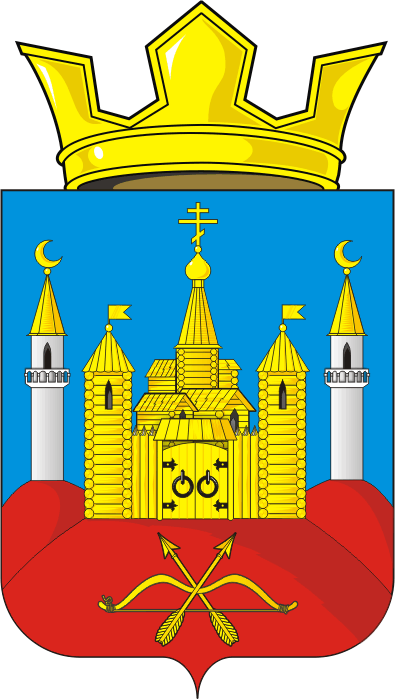 Об утверждении административного регламента осуществления  администрацией муниципального образования Воздвиженский сельсовет Саракташского района Оренбургской области муниципального  жилищного контроля Принятие решения о проведении проверки и подготовка к ее проведению    Проведение проверки плановой/внеплановой (документарной, выездной)  Составление акта проверки и ознакомление с ним руководителя, иного должностного лица или уполномоченного представителя юридического лица,     гражданина, индивидуального предпринимателя, его уполномоченного представителя  Выдача предписания юридическому лицу, индивидуальному предпринимателю, гражданину об устранении выявленных нарушений с указанием сроков их устранения.Принять иные меры для устранения выявленных нарушенийВ  установленных ст.165 Жилищного кодекса Российской Федерации случаях созвать  собрание собственников помещений в данном доме для решения вопросов о расторжении договора с  управляющей организацией и о выборе новой управляющей организации или об изменении способа управления данным домом№  
п/пСодержание предписанияСрок исполненияОснование (ссылка на нормативный правовой акт)234123